Комитет по стандартам ВОИС (КСВ)Восьмая сессияЖенева, 30 ноября – 4 декабря 2020 г. ПРЕДЛОЖЕНИЕ О ПЕРЕСМОТРЕ СТАНДАРТА воис ST.27Документ подготовлен руководителем Целевой группы по правовому статусу СПРАВОЧНАЯ ИНФОРМАЦИЯ 	На своей пятой сессии, состоявшейся в 2017 г., Комитет по стандартам ВОИС (КСВ) просил Целевую группу по правовому статусу провести консультации с Целевой группой по XML для IP в целях разработки элементов XML-схемы (XML – расширяемый язык разметки) на основе нового стандарта ВОИС ST.27, облегчающих обмен данными о правовом статусе патентов.  Руководителем Целевой группы является Международное бюро.  (См. пункты 50 и 53 документа CWS/5/22.)	Эта работа входит в сферу охвата задачи № 47, которая сформулирована следующим образом:  «готовить предложения по пересмотру стандартов ВОИС ST.27 и ST.87 по мере необходимости; подготовить предлагаемый документ с методическими указаниями в отношении данных о правовом статусе промышленных образцов; подготовить рекомендацию по порядку обмена данными о правовом статусе товарных знаков между ведомствами промышленной собственности; оказать помощь Целевой группе по XML для ИС в разработке XML-компонентов данных событий, касающихся правового статуса» (см. пункт 114 документа CWS/7/29).ПРЕДЛАГАЕМЫЕ ПОПРАВКИ К СТАНДАРТУ ВОИС ST.27	В ходе работы над элементами XML-схем для данных о правовом статусе патентов Целевая группа по XML для ПС обнаружила, что в полях для дополнительных данных стандарта ST.27 должна находиться дополнительная информация.  По итогам обсуждения данного вопроса Целевая группа по правовому статусу рекомендует внести в приложение II к стандарту ST.27 поправки с целью более полного отражения этой новой информации, а также его согласования с соответствующими элементами XML стандарта ST.96, отраженными в новой версии 4.0.  Описание изменений, которые предлагается внести в приложение II к стандарту ST.27, содержится в приложении к настоящему документу.	Поправки, которые предлагается внести в приложение II к стандарту ST.27, распространяются на следующие категории дополнительных данных.  Как и в случае с существующими полями для дополнительных данных, их заполнение не является обязательным.  Каждое ВИС решает вопрос о предоставлении тех или иных дополнительных данных по своему усмотрению.  В число новых элементов данных входят: дата предшествующего события, связанного с событием, о котором делается запись;ссылка на соответствующее правило, норму, статут, нормативное положение или другое основание для принятия решения;  причина того, почему заявка или охрана права ИС не являются действительными (например, отзыв, отказ, несоблюдение предельного срока);  указание на то, что с заявкой или правом ИС связаны или могут быть связаны права преждепользования (если ВИС располагает такой информацией);  данные о публикации, документы о приоритете или другие аналогичные документы;  данные о проводившейся процедуре обзора (например, дата подачи возражения, язык, порядковый номер);  данные, связанные с заявкой: название изобретения, информация о приоритете, классификация;  данные об изобретателе (например, фамилия, месторасположение, работодатель);  данные о передаче прав собственности, включая, например, порядковый номер записи о передаче прав;  более подробные данные о лицензии, включая даты начала и окончания ее действия; иподробные данные об уплате пошлин, включая, например, год оплаты и состояние платежа (например, «платеж произведен», «платеж находится в обработке», «платеж не производился»). 	Стандарт ST.27 содержит лишь общую информацию о категориях данных, относимых к дополнительным.  Подробное описание данных, которые подлежат хранению, можно найти на веб-сайте ВОИС в том разделе, который содержит элементы XML-схем, соответствующих версии 4.0 стандарта ST.96.	Кроме того, в правила, касающиеся существующих элементов дополнительных данных, были внесены следующие улучшения: общие элементы данных, относящиеся ко всем категориям, включены в отдельное поле в начале таблицы (ранее они повторялись в рамках каждой категории);информация об именах и/или контактах была сведена воедино и объединена.  Так, например, поле «Имя заявителя» стало полем «Данные о заявителе», поля «Название лицензиата» и «Код страны лицензиата» стали полем «Данные о лицензиате» и т.д.;индикатор Ex tunc или Ex nunc стал полем «Время вступления в силу»;  и колонки с названием и описанием были объединены, в результате чего соответствующая таблица стала более удобной для ознакомления и занимает на 33% меньше страниц, нежели раньше.	Для того, чтобы отразить эти поправки, основной текст стандарта ST.27 будет изменен следующим образом:«49.	Минимальные дополнительные данные о событиях в той или иной категории содержатся в приложении II.  Данные разделены на две группы:  данные в первой строке таблицы – это общие дополнительные данные о событиях, которые могут предоставляться ВИС в отношении любого национального/регионального/международного события; данные в строке каждой конкретной категории относятся к этой категории». ПЛАН РАБОТЫ 	Если КСВ утвердит предлагаемые поправки к приложению II стандарта ВОИС ST.27, Целевая группа предлагает пересмотреть приложение II к стандарту ST.87 и приложение II к новому стандарту о правовом статусе товарных знаков (см. документ CWS/8/8) в сотрудничестве с Целевой группой по XML для ПС в целях их согласования. 	КСВ предлагается: (a)	принять к сведению содержание настоящего документа; (b)	рассмотреть и утвердить предлагаемую новую редакцию «Стандарта ВОИС ST. 27: Обмен данными о правовом статусе патентов», которая разъясняется в пунктах 3-7 и воспроизводится в приложении к настоящему документу; и(c) рассмотреть и утвердить предложение Целевой группы по правовому статусу, изложенное в пункте 8 выше. [Приложение следует]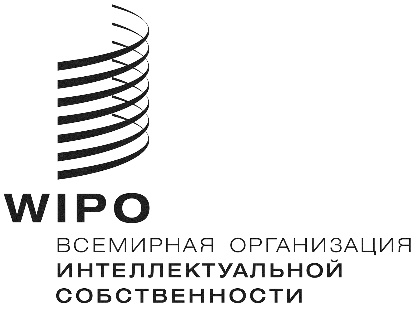 RCWS/8/7CWS/8/7CWS/8/7ОРИГИНАЛ:  АНГЛИЙСКИЙОРИГИНАЛ:  АНГЛИЙСКИЙОРИГИНАЛ:  АНГЛИЙСКИЙДАТА: 23 ОКТЯБРЯ 2020 Г. ДАТА: 23 ОКТЯБРЯ 2020 Г. ДАТА: 23 ОКТЯБРЯ 2020 Г. 